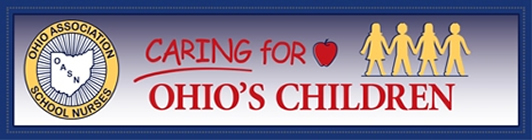 Ohio Association of School NursesPO Box 118New Straitsville, OH 43766330-749-5068www.oasn.orgOhio School Nurse of the Year AwardCriteria for SelectionPlease address the following Standards of School Nursing Practice and Standards of Professional Performance for School Nursing.  Please use this form to answer the questions.  Download the form into your documents, type on the form to answer questions, then save and reattach with the Nomination Form in an email to executivedirector7209@gmail.comSTANDARDS OF SCHOOL NURSING PRACTICEUsing the Standards of Practice for School Nursing please give an example of how the nominee has utilized these Standard competencies in his/her nursing practice as evidence of the standard of care.  Use one example to address all standards—Assessment, Diagnosis, Outcome Identification, Planning, Implementation and Evaluation.  (refer to NASN Scope and Standards of School Nursing Practice, 3rd edition, 2017).  An example of how he/she has helped an individual student or a bigger picture of implementing a program is acceptable.Assessment:  The school nurse collects comprehensive data pertinent to the healthcare consumer’s health and/or situation.Diagnosis:  The school nurse analyzes the assessment data to determine the diagnoses or issues.Outcome Identification:  The school nurse identifies expected outcomes for a plan individualized to the healthcare consumer or situation.Planning:  The school nurse develops a plan that prescribes strategies and alternatives to attain expected outcomes.Implementation:  The school nurse implements the identified plan, including coordination of care, health teaching and health promotion, and consultation.Evaluation:  The school nurse evaluates progress toward attainment of outcomes.STANDARDS OF PROFESSIONAL PERFORMANCE FOR SCHOOL NURSINGThe Standards of Professional Performance for School Nursing describe a competent level of behavior in the professional role.   All school nurses are expected to actively engage in professional role activities appropriate to their education and position.  School nurses are accountable for their professional actions to themselves, their healthcare consumers, the profession, and, ultimately to society. (NASN Scope and Standards of School Nursing Practice, 3rd edition, 2017).  Standard 8: Education.  The school nurse attains knowledge and competence that reflect current nursing practice. Does the nominee hold any state or national board certifications?  Yes  ___  No ___  If so, please list.Does the nominee have or is in process of earning an advanced degree?  Yes ___  No ____    If so, please describe.List educational opportunities the nominee has participated in, in the past year.Standard 9: Evidenced-Based Practice and Research.  The school nurse integrates evidence and research findings into nursing practice.Please briefly describe an example of how the nominee has used evidenced-based practice and research into his/her nursing practice.Standard 10: Quality of Practice.  The school nurse contributes to quality nursing practice.Describe how the nominee has identified a problem that occurred in work routines and how he/she corrected the issue or removed barriers within the organizational process.Does the nominee serve on any inter-professional teams to evaluate clinical care or health care?   Yes ___  No ____If yes, please listStandard 11:  Communication.  The school nurse communicates effectively in a variety of formats in all areas of practice.  Please give an example how the nominee has effectively communicated with children, professional staff or parents, by oral, written, electronic documentations or communications.  Example-if the nominee does an article in a school newsletter you may attach a copy of the newsletter.Standard 12:  Leadership.  The school nurse demonstrates leadership in the professional practice setting and the profession.Please list what school nursing, school health and other professional organizations the nominee participates in and what roles in the professional organizations and committees at a local state and national levels.Please list any committees, councils or administrative teams in the school or community the nominee participates in.Has the nominee mentored any colleagues, practicum school nurse students or nursing students?  Please explain.Standard 13:  Collaboration, and Standard 15: Resource Utilization.  The school nurse collaborates with the healthcare consumer, family, and others in the conduct of nursing practice.  The school nurse utilizes appropriate resources to plan and provide nursing services that are safe, effective, and financially responsible.Please list what community agencies the nominee has collaborated with to provide care or resources for a student a student or family?   Give an example of how the nominee has functioned as a liaison between the family, school and community.Standard 16:  Environmental Health.  The school nurse practices in an environmentally safe and healthy manner.Please give an example of how this nominee has promoted an environment that has reduced health risks, physical or emotional, for students, staff and/or visitors.November 2018Nominator Signature:  Date:Nominee’s Signature:Date: